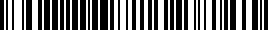 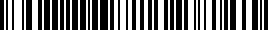 Smlouva o dílouzavřená níže uvedeného dne, měsíce a roku ve smyslu ustanovení § 2586 a násl. a ve smyslu § 2358 a násl. zákona č. 89/2012 Sb., občanský zákoník (dále jen „smlouva“)Národní památkový ústavstátní příspěvková organizace IČO 75032333, DIČ CZ75032333se sídlem: Valdštejnské nám. 162/3, 118 01 Praha 1 – Malá Stranabankovní spojení: XXXXzastoupený osobou oprávněnou podepsat smlouvu o dílo: Mgr. et. Mgr. Petrem Spejchalem, ředitelem územní památkové správy v PrazeOsoby oprávněné k jednání ve věcech technických: XXXXDoručovací adresa:Národní památkový ústavúzemní památková správa v Praze, Sabinova 373/5, 130 00 Praha 3(dále jen „objednatel“)aMarkéta NyčováIČO: 87888378 se sídlem: Rokytnice v Orlických horách č.p. 576, 51761 Rokytnice v Orlických horáchbankovní spojení – XXXX zastoupený osobou oprávněnou podepsat smlouvu o dílo: Markétou Nyčovou, zhotovitelem(dále jen „zhotovitel“) Preambule Předmětem této smlouvy o dílo je úprava podmínek, za kterých zhotovitel provede pro objednatele následující dílo: „Zpracování a podání žádosti o dotaci – NKP SZ Jezeří – Obnova zázemí divadelního sálu“ (dále jen „smlouva o dílo“), Tuto smlouvu uzavírá objednatel se zhotovitelem, podkladem pro uzavření této smlouvy o dílo je nabídka, kterou zhotovitel podal pro následující dílo. Nabídka je ze dne 24.4.2024Veškeré činnosti, k jejichž výkonu se způsobem v této smlouvě stanoveným zhotovitel zavazuje, budou nadále označovány jako „dílo“.Místem plnění veřejné zakázky je Národní kulturní památka zpřístupněná veřejnosti Státní zámek Jezeří.Objednatel je právnickou osobou, státní příspěvkovou organizací zřízenou Ministerstvem kultury České republiky.Pověřenou osobou objednatele je XXXXPověřenou osobou zhotovitele je XXXXPředmět závazkuPředmětem této smlouvy je smlouvy zpracování a podání žádosti o dotaci, vč. kompletace příloh pro podání žádosti do 40. výzvy - Obnova území – Veřejné služby, kultura, sport, rekreace – Ústecký kraj v rámci Operačního programu Spravedlivá transformace.Předmětem pro podání žádosti o dotaci budou tři projektové dokumentace:SZ Jezeří – Obnova hlavních chodeb, vybudování toalet a zázemí u Divadelního sálu, XXXX, 8/2022SZ Jezeří – Rekonstrukce páteřní dešťové kanalizace, XXXX, 3/2020SZ Jezeří – Akumulace dešťových vod v areálu zámku, XXXX, 10/2019 Objednatel se zavazuje poskytnout zhotoviteli potřebnou součinnost pro zhotovení díla, například dodat projektovou dokumentaci, položkový rozpočet, stavební povolení a závazné stanovisko orgánu památkové péče a zajistit další požadovaná čestná prohlášení a podpis žádosti statutárním orgánem žadatele.                                    Předání a převzetí dílaDílo bude zhotovitelem dokončeno a předáno objednateli v termínech stanovených v čl. III, odst. 1, bodu b) této smlouvy.Dílo bude předáno objednateli bez vad a nedodělků a způsobilé sloužit svému účelu.Objednatel se zavazuje hotové dílo převzít a zaplatit cenu za provedení díla dle podmínek stanovených touto smlouvou.Povinnost zhotovit dílo je splněna jeho řádným předáním pověřené osobě za objednatele. Povinnost převzít dokončené dílo je splněna prohlášením objednatele v zápise o předání a převzetí, že dílo přejímá.Objednatel není povinen převzít nehotové dílo. Dílo se považuje za hotové, je-li prosté všech vad a nedodělků.                                                                                 III.                                                                     Doba plněníDoba plnění:Zahájení prací - nejpozději do 5 dnů od data nabytí účinnosti smlouvy Provedení prací dle čl.I., odst.1. - nejpozději do 90 dnů od data nabytí účinnosti.Vyhrazené posuny termínů:V případě nesplnění součinnosti objednatele v kterékoli fázi plnění bude termín předání díla posunut o stejný počet dnů, o který objednatel nedodržel termín pro odsouhlasení, připomínky či jiné jednání; o tento počet dnů bude následně posunut termín (podmínkou uplatnění tohoto postupu je písemná –emailová výzva zhotovitele, kterou zašle objednateli bez zbytečného odkladu po uplynutí lhůty k plnění či poskytnutí součinnosti na straně objednatele). Skutečnost, že došlo k některému z vyhrazených případů pro posun termínu, si smluvní strany výslovně potvrdí v písemném oboustranně podepsaném prohlášení, které bude obsahovat důvody posunu, počet dnů, o který došlo k prodloužení termínu, případně i podklady, z nichž toto vyplývá, přičemž takové prohlášení bude připojeno ve formě dodatku ke smlouvě a stává se nedílnou součástí této smlouvy.Zhotovitel je oprávněn provést dílo ještě před stanoveným termínem.                                                                               IV.                                                       Cena díla a platební podmínkySmluvní strany se dohodly na tom, že cena za provedení díla specifikovaného v článku I. této smlouvy vychází z nabídky zhotovitele a činí: Celková cena díla bez DPH 59.000,- Kč, Platba za realizaci díla dle tohoto ustanovení bude hrazena na základě faktury vystavené zhotovitelem, a to po provedení a řádném protokolárním předání díla dle tohoto ustanovení.	Cena sjednaná dle předchozího odstavce obsahuje veškeré nutné náklady k řádnému provedení díla a souvisejícího plnění, zejm. náklady zhotovitele související s řádným zhotovením a předáním díla.Smluvní ceny uvedené výše v odst. 1, jsou ceny konečné a nepřekročitelné a zahrnují veškeré plnění dle této smlouvy. Objednatel neposkytuje zhotoviteli žádné zálohy.Výši smluvní ceny je možné měnit v případě změny zákonné sazby DPH.Pokud dojde při realizaci díla k jakýmkoliv změnám, doplňkům nebo rozšíření rozsahu předmětu plnění na základě požadavku objednatele nebo na základě dohody s ním, je zhotovitel povinen provést soupis těchto změn, doplňků nebo rozšíření (popř. zúžení) rozsahu smlouvy, ocenit je a předložit bez zbytečného odkladu objednateli. Jakékoliv změny závazku z této smlouvy budou zadány v souladu s příslušným ustanovením ZZVZ a budou předmětem písemného dodatku ke smlouvě. Teprve poté má zhotovitel právo na realizaci těchto změn a na jejich úhradu.Zhotovitel prohlašuje, že je pojištěn s minimální pojistným plněním ve výši 200.000,- Kč (pojištění odpovědnosti za škodu) a na požádání objednatele předloží doklad o pojištění, a to nejpozději do 3 dnů ode doručení výzvy objednatele. Zhotovitel současně prohlašuje, že tato pojistná smlouva bude v platnosti po celou dobu sjednané záruční lhůty.Splatnost faktury dle této smlouvy je 30 dní po doručení na adresu/doručovací adresu objednatele.Faktura - daňový doklad musí obsahovat všechny náležitosti řádného účetního a daňového dokladu dle příslušných právních předpisů, zejména zákona č. 235/2004 Sb., o dani z přidané hodnoty, ve znění pozdějších předpisů, dále musí splňovat smlouvou stanovené náležitosti, jinak je objednatel oprávněn jej do data splatnosti vrátit s tím, že zhotovitel je poté povinen vystavit nový s novým termínem splatnosti. V takovém případě není objednatel v prodlení s úhradou. Na faktuře – daňovém dokladu, musí být uvedeno číslo smlouvy a název projektu/akce. Bez uvedení těchto údajů nebude faktura uhrazena a bude zhotoviteli vrácena k opravě dle odstavce 10 tohoto článku. Objednatel je oprávněn provést zajišťovací úhradu DPH na účet příslušného finančního úřadu, jestliže se zhotovitel stane ke dni uskutečnění zdanitelného plnění nespolehlivým plátcem dle zákona o dani z přidané hodnoty.Zhotovitel prohlašuje, že ke dni podpisu smlouvy není nespolehlivým plátcem DPH dle § 106 zákona č. 235/2004 Sb., o dani z přidané hodnoty, v platném znění, a není vedena v registru nespolehlivých plátců DPH. Zhotovitel se dále zavazuje uvádět pro účely bezhotovostního převodu pouze účet či účty, které jsou správcem daně zveřejněny způsobem umožňujícím dálkový přístup dle zákona č. 235/2004 Sb., o dani z přidané hodnoty, v platném znění. V případě, že se Zhotovitel stane nespolehlivým plátcem DPH, je povinen tuto skutečnost oznámit objednateli neprodleně (nejpozději do 3 pracovních dnů ode dne, kdy tato skutečnost nastala) na email objednatele uvedený v záhlaví této smlouvy. V případě porušení oznamovací povinnosti je zhotovitel povinen uhradit objednateli jednorázovou smluvní pokutu ve výši částky odpovídající výši DPH připočtené k celkové ceně díla.                                                                                 V.                                                                          Řádné plněníOdpovědnost za vady a záruka za jakostZhotovitel se zavazuje provést dílo v souladu s platnými právními předpisy, s potřebnou péčí, na své nebezpečí a ve sjednané době.Zhotovitel odpovídá za úplnost a správnost díla, včetně všech příloh.Použije-li zhotovitel při své činnosti zmocněnce, zaměstnance nebo jiného pomocníka či subdodavatele, odpovídá za tyto činnosti, jako by je prováděl sám, třebaže by se tato jiná osoba zavázala provést určitou činnost samostatně. Zhotovitel neodpovídá za vady díla, které vzniknou použitím nepravdivých nebo zkreslených informací a dalších vadných podkladů poskytnutých objednatelem a zhotovitel nemohl ani při vynaložení veškeré péče zjistit jejich nevhodnost nebo na ně upozornil objednatele, ale ten na jejich použití trval. Zjistí-li zhotovitel při provádění díla skryté překážky bránící řádnému provedení díla, je povinen to bez odkladu písemně oznámit objednateli a navrhnout mu další postup.Smluvní strany sjednaly, že objednatel dílo podle možnosti prohlédne ve lhůtě 14 dnů po převzetí díla, resp. jeho části a přesvědčí se o jeho vlastnostech a splnění podmínek podle této smlouvy; objednatel má nad rámec ust. § 2605 občanského zákoníku lhůtu 14 dní, po kterou může na zhotoviteli nad rámec zákona dále uplatňovat zjevné vady k dílu.Zhotovitel poskytuje na dílo záruční dobu v délce 60 měsíců.Objednateli náleží práva z vadného plnění, oznámí-li zhotoviteli vady bez zbytečného odkladu, kdy je zjistil nebo při náležité pozornosti zjistit měl, nejpozději do konce záruční doby. Je-li plněno vadně, ať již je vadné plnění podstatným nebo nepodstatným porušením smlouvy, má objednatel právo:na odstranění vady opravou, zejm. odstranění vady doplněním chybějících nebo nesprávných údajů,na přiměřenou slevu z ceny díla neboodstoupit od smlouvy.Objednatel spolu s oznámením vady sdělí zhotoviteli, jaké právo si zvolil (není-li uvedeno, platí, že požaduje odstranění vady opravou). Provedenou volbu nemůže objednatel změnit bez souhlasu zhotovitele; to neplatí, žádal-li objednatel opravu vady, která se ukáže neopravitelná. Neodstraní-li zhotovitel vady v přiměřené lhůtě (za přiměřenou se považuje lhůta 10 kalendářních dnů, nedohodnou-li se strany jinak s ohledem na charakter vady), či oznámí-li v této lhůtě, že vady neodstraní, může objednatel požadovat místo odstranění vady přiměřenou slevu z ceny díla (za minimální výši slevy z ceny díla si strany sjednávají 10% z ceny díla bez DPH), nebo může od smlouvy odstoupit. Nároky z odpovědnosti za vady se nedotýkají nároků na náhradu škody nebo na smluvní pokutu.Zhotovitel odpovídá za veškerou škodu způsobenou při plnění této smlouvy nebo v souvislosti s ní. Zhotovitel bere na vědomí, že plnění dle této smlouvy je hrazeno z vázaných provozních prostředků na rok 2024, a veškeré jeho pochybení tak mohou vést k problémům s financováním spočívajících např. k významnému prodloužení splatnosti. Fakturovat je tedy nutno s plněním nejpozději 31. 12. 2024.                                                                                VI.                                                                       Smluvní sankceV případě zaviněného prodlení zhotovitele s některým z plnění v termínech podle čl. III odst. 1 této smlouvy je zhotovitel povinen uhradit objednateli smluvní pokutu ve výši 0,2 % z ceny díla bez DPH dle čl. IV odst. 1 písm. a), s níž je zhotovitel v prodlení za každý, byť započatý den prodlení. Není-li plnění podle čl. III odst. 1 provedeno ani ve lhůtě 30 dnů po termínech zde stanovených, má objednatel namísto smluvní pokuty dle předchozí věty právo na úhradu smluvní pokuty v jednorázové výši 10% z ceny díla bez DPH dle čl. IV odst. 1, s níž je zhotovitel v prodlení.V případě, že objednatel neuhradí dohodnutou cenu díla dle čl. IV. této smlouvy, má zhotovitel právo požadovat po objednateli úhradu zákonných úroků z prodlení.V případě prodlení zhotovitele s odstraněním vad nebo nedodělků v dohodnuté nebo stanovené lhůtě je zhotovitel povinen uhradit objednateli smluvní pokutu ve výši 1.000,- Kč za každý, byť započatý den prodlení. Není-li vada odstraněna ani ve lhůtě 30 dnů ode dne jejího uplatnění, pak má objednatel namísto smluvní pokuty dle předchozí věty právo na úhradu smluvní pokuty v jednorázové výši 10.000,- Kč.Ukáže-li se nepravdivé prohlášení zhotovitele uvedené v článku V „Licenční ujednání“ této smlouvy, je povinen zaplatit objednateli smluvní pokutu ve výši dvojnásobku odměny, kterou bude objednatel povinen uhradit případnému autorovi díla, jakož se zavazuje i k úhradě škody z toho vzniklé.Pokud zhotovitel bude provádět dílo v rozporu s touto smlouvou a nezjedná nápravu, ačkoliv byl zhotovitel na toto své chování nebo porušování povinností objednatelem písemně upozorněn a vyzván ke zjednání nápravy, sjednává se smluvní pokuta ve výši 1.000,- Kč za každé jednotlivé porušení povinnosti.V případě porušení povinnosti mlčenlivosti dle této smlouvy je zhotovitel povinen uhradit objednateli smluvní pokutu ve výši 10.000,- Kč.V případě, že zhotovitel poruší povinnost povinného minimálního pojištění uvedenou v čl. IV odst. 6 této smlouvy, je zhotovitel povinen uhradit objednateli smluvní pokutu ve výši 10.000,- Kč.V případě, že zhotovitel poruší povinnost uvedenou v čl. IV odst. 12 této smlouvy, je zhotovitel povinen uhradit objednateli smluvní pokutu ve výši 10.000,- Kč.Smluvní pokuty dle této smlouvy jsou splatné do 21 ti dnů od písemného vyúčtování odeslaného druhé smluvní straně doporučeným dopisem. Uhrazením smluvní pokuty není dotčeno právo druhé strany na náhradu škody. Nárok na uhrazení smluvní pokuty a náhrady škody není dotčen případným ukončením platnosti této smlouvy. Smluvní strany shodně prohlašují, že smluvní pokuty dle této smlouvy považují za přiměřené a zhotovitel tudíž neuplatní právo namítat nepřiměřenost výše smluvní pokuty dle Smlouvy u soudu ve smyslu § 2051 zákona č. 89/2012 Sb., občanského zákoníku.Objednatel je oprávněn provést zápočet svého i nesplatného nároku na zaplacení smluvní pokuty proti nároku zhotovitele na zaplacení ceny díla nebo jeho části.                                                                               VII.                                                                Ukončení SmlouvyJiným způsobem než splněním lze smlouvu ukončit: písemnou dohodou smluvních stran odstoupením od smlouvy. Objednatel je oprávněn od této smlouvy odstoupit v případech stanovených zákonem, dále v případech stanovených touto smlouvou, jakož i v případech závažného porušení smlouvy, zejména: bude-li zhotovitel v prodlení s prováděním nebo dokončením díla nebo jeho části podle této smlouvy po nejzazším termínu odevzdání díla;   bude-li zhotovitel provádět dílo v rozporu s touto smlouvou a nezjedná nápravu, ačkoliv byl zhotovitel na toto své chování nebo porušování povinností objednatelem písemně upozorněn a vyzván ke zjednání nápravy;  zhotovitel neoprávněně zastaví či přeruší práci na díle po dobu delší než 15 dní; v případě nesplnění povinnosti podle čl. IV odst. 7 této smlouvy;v případech předvídaných v čl. VII odst. 10, 11 této smlouvy;bude-li na majetek zhotovitele prohlášen úpadek nebo hrozící úpadek nebo zhotovitel vstoupí do likvidace. Odstoupení musí mít písemnou formu s tím, že je účinné dnem jeho doručení druhé smluvní straně. V případě pochybností se má za to, že je odstoupení doručeno třetí den od jeho odeslání.                                                                                 VIII.                                                                   Závěrečná ustanoveníTato smlouva nabývá platnosti dnem jejího podpisu oběma smluvními stranami, účinnosti dnem zveřejnění v registru smluv dle zákona č. 340/2015 Sb., o zvláštních podmínkách účinnosti některých smluv, uveřejňování těchto smluv a o registru smluv (zákon o registru smluv), ve znění pozdějších předpisů. Smluvní strany se zveřejněním smlouvy včetně metadat souhlasí, přičemž ujednaly, že zveřejnění zajistí objednatel.Tato smlouva se vyhotovuje v jazyce českém, ve dvou stejnopisech, každý s platností originálu, z nichž jeden obdrží objednatel a jeden zhotovitel.Tuto smlouvu lze měnit pouze a výlučně písemnými, vzestupně číslovanými dodatky. Jakýmkoliv jiným způsobem dohodnutá ujednání je bez uzavření písemného číslovaného dodatku této smlouvy neúčinný.Dle ustanovení § 1765 občanského zákoníku na sebe smluvní strany převzaly nebezpečí změny okolností. Před uzavřením smlouvy strany zvážily plně hospodářskou, ekonomickou i faktickou situaci a jsou si plně vědomy okolností smlouvy.Vztahy touto smlouvou výslovně neupravené se řídí příslušnými ustanoveními zákona č. 89/2012 Sb., občanský zákoník a předpisy souvisejícími.Zhotovitel není oprávněn postoupit práva a povinnosti vzniklé z této smlouvy nebo v souvislosti s ní, případně postoupit smlouvu jako celek, třetí osobě nebo jiným osobám bez předchozího písemného souhlasu objednatele. Zhotovitel se zavazuje během plnění smlouvy i po ukončení smlouvy, zachovávat mlčenlivost o všech skutečnostech týkajících se zabezpečení objektu, o kterých se dozví od objednatele v souvislosti s plněním smlouvy. Objednatel si vyhrazuje právo zveřejnit obsah této smlouvy včetně případných dodatků k této smlouvě. Zhotovitel dále souhlasí se zveřejněním své identifikace a dalších údajů uvedených ve smlouvě včetně ceny.Tato smlouva nabývá platnosti dnem podpisu obou smluvních stran.Zhotovitel je podle ust. § 2, písm. e) zákona č. 320/2001 Sb., o finanční kontrole ve veřejné správě a o změně některých zákonů, ve znění pozdějších předpisů, osobou povinnou spolupůsobit při výkonu finanční kontroly prováděné v souvislosti s úhradou zboží a služeb z veřejných výdajů nebo z veřejné finanční podpory.Smluvní strany se podpisem této smlouvy zavazují, že budou uchovávat veškerou dokumentaci související s realizací této smlouvy po dobu, která je určena platnými právními předpisy.Smluvní strany prohlašují, že si tuto smlouvu řádně přečetly, s jejím obsahem souhlasí, že tato je projevem jejich úplné, určité, svobodné a vážné vůle, že ji neuzavřely v tísni za jednostranně nevýhodných podmínek. Na důkaz toho připojují své vlastnoruční podpisy. Informace k ochraně osobních údajů jsou ze strany NPÚ uveřejněny na webových stránkách XXXX v sekci "Ochrana osobních údajů".Nedílnou součást této smlouvy je příloha:Cenová nabídka ze dne 24.4.2024V Praze dne ……………………………………                         V …………………….. dne …………………….            objednatel                                                                                  zhotovitel……………………………………………………………                       ……………………………………………….Národní památkový ústav                                             Mgr. et. Mgr. Petr Spejchal                                         Markéta Nyčová                                                ředitel územní památkové správy v Praze                 zhotovitel